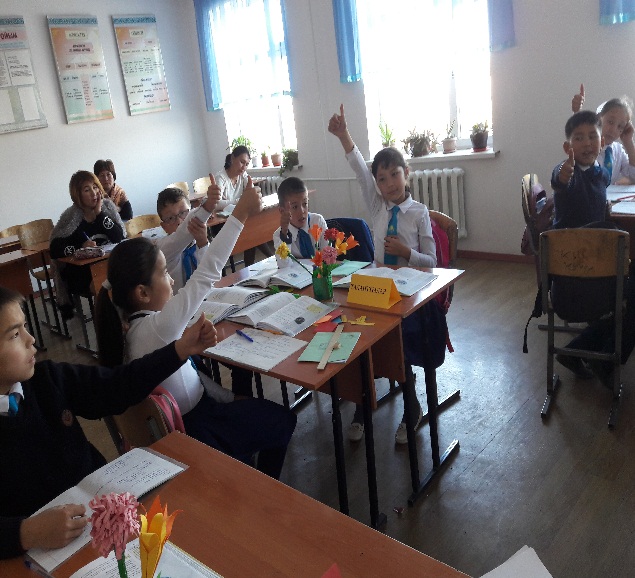 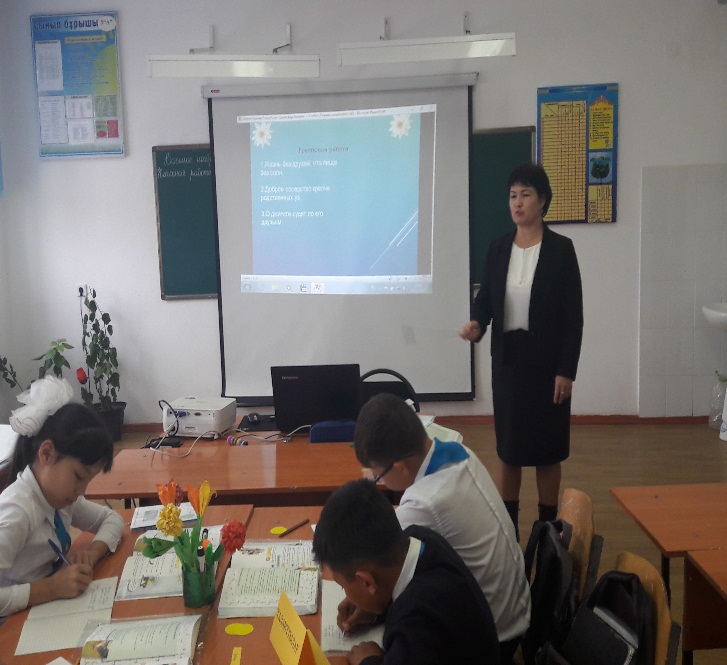 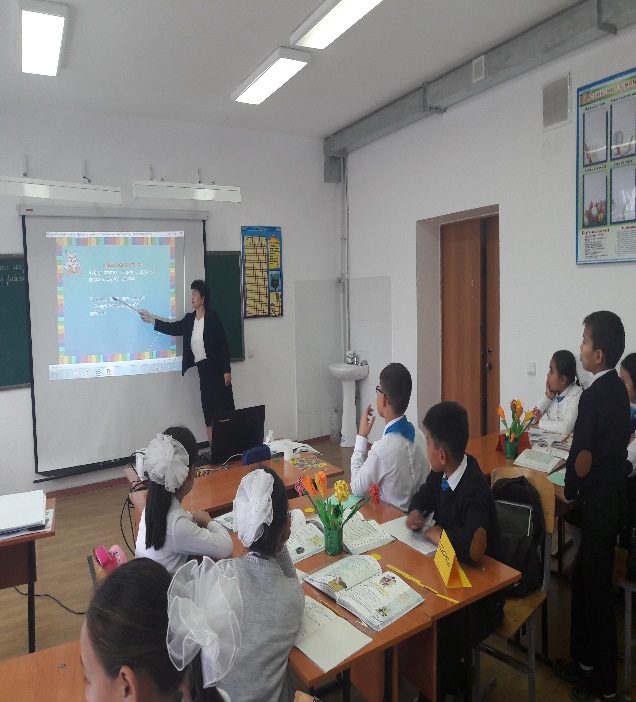 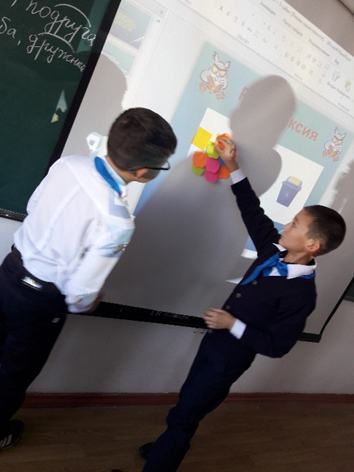 Раздел:  Ценности: дружба и любовьРаздел:  Ценности: дружба и любовьРаздел:  Ценности: дружба и любовьРаздел:  Ценности: дружба и любовьРаздел:  Ценности: дружба и любовьШкола:  ОСШ №31 имени Т.БигелдиноваШкола:  ОСШ №31 имени Т.БигелдиноваШкола:  ОСШ №31 имени Т.БигелдиноваШкола:  ОСШ №31 имени Т.БигелдиноваШкола:  ОСШ №31 имени Т.БигелдиноваДата: «08»11. 2017г.Дата: «08»11. 2017г.Дата: «08»11. 2017г.ФИО учителя:  Балтабаева Камила ОрынбаевнаФИО учителя:  Балтабаева Камила ОрынбаевнаКласс: 5 "_А_" класс.Класс: 5 "_А_" класс.Класс: 5 "_А_" класс.Количество    присутствующих: 12Количество    отсутствующих:    -Количество    присутствующих: 12Количество    отсутствующих:    -Урок 26                                                                Тема: «Дружба - это дар»Урок 26                                                                Тема: «Дружба - это дар»Урок 26                                                                Тема: «Дружба - это дар»Урок 26                                                                Тема: «Дружба - это дар»Урок 26                                                                Тема: «Дружба - это дар»Цели обучения:Цели обучения:Цели обучения:Цели обучения:Цели обучения:5.1.3.1- понимать основное содержание произведений фольклора и литературы, определяя ключевые слова  и определять тему; 5.2.5.1- согласовывать имена прилагательные с именами существительными; различать родственные слова и формы одного и того же слова;5.3.4.1- владеть видами чтения (комментированное), читать по ролям и формулировать вопросы по содержанию текста и отвечать на них;5.4.5.1 – писать эссе (объем 60-80 слов) на заданную тему, учитывая особенности текста повествования или описания.5.1.3.1- понимать основное содержание произведений фольклора и литературы, определяя ключевые слова  и определять тему; 5.2.5.1- согласовывать имена прилагательные с именами существительными; различать родственные слова и формы одного и того же слова;5.3.4.1- владеть видами чтения (комментированное), читать по ролям и формулировать вопросы по содержанию текста и отвечать на них;5.4.5.1 – писать эссе (объем 60-80 слов) на заданную тему, учитывая особенности текста повествования или описания.5.1.3.1- понимать основное содержание произведений фольклора и литературы, определяя ключевые слова  и определять тему; 5.2.5.1- согласовывать имена прилагательные с именами существительными; различать родственные слова и формы одного и того же слова;5.3.4.1- владеть видами чтения (комментированное), читать по ролям и формулировать вопросы по содержанию текста и отвечать на них;5.4.5.1 – писать эссе (объем 60-80 слов) на заданную тему, учитывая особенности текста повествования или описания.5.1.3.1- понимать основное содержание произведений фольклора и литературы, определяя ключевые слова  и определять тему; 5.2.5.1- согласовывать имена прилагательные с именами существительными; различать родственные слова и формы одного и того же слова;5.3.4.1- владеть видами чтения (комментированное), читать по ролям и формулировать вопросы по содержанию текста и отвечать на них;5.4.5.1 – писать эссе (объем 60-80 слов) на заданную тему, учитывая особенности текста повествования или описания.5.1.3.1- понимать основное содержание произведений фольклора и литературы, определяя ключевые слова  и определять тему; 5.2.5.1- согласовывать имена прилагательные с именами существительными; различать родственные слова и формы одного и того же слова;5.3.4.1- владеть видами чтения (комментированное), читать по ролям и формулировать вопросы по содержанию текста и отвечать на них;5.4.5.1 – писать эссе (объем 60-80 слов) на заданную тему, учитывая особенности текста повествования или описания.Предполага-емый результатПредполага-емый результатВсе учащиеся смогут:Все учащиеся смогут:Все учащиеся смогут:Предполага-емый результатПредполага-емый результатпонимать основное содержание произведений фольклора и литературы, определяя ключевые слова и узнать о корне и об однокоренных словах;понимать основное содержание произведений фольклора и литературы, определяя ключевые слова и узнать о корне и об однокоренных словах;понимать основное содержание произведений фольклора и литературы, определяя ключевые слова и узнать о корне и об однокоренных словах;Предполага-емый результатПредполага-емый результатБольшинство учащихся смогут:Большинство учащихся смогут:Большинство учащихся смогут:Предполага-емый результатПредполага-емый результатсогласовывать имена прилагательные с именами существительными; различать родственные слова и формы одного и того же слова;согласовывать имена прилагательные с именами существительными; различать родственные слова и формы одного и того же слова;согласовывать имена прилагательные с именами существительными; различать родственные слова и формы одного и того же слова;Предполага-емый результатПредполага-емый результатНекоторые учащиеся смогут:делать морфемный разбор слов и писать эссе на заданную тему, учитывая особенности текста повествования или описания.Некоторые учащиеся смогут:делать морфемный разбор слов и писать эссе на заданную тему, учитывая особенности текста повествования или описания.Некоторые учащиеся смогут:делать морфемный разбор слов и писать эссе на заданную тему, учитывая особенности текста повествования или описания.Критерии оцениванияКритерии оценивания1.Понимают содержание текста, умеют слушать и отвечать на вопросы.2.Научатся выделять в словах корень и находить однокоренные слова.3.Научатся писать эссе на заданную тему, учитывая особонности текста повествования или описания.1.Понимают содержание текста, умеют слушать и отвечать на вопросы.2.Научатся выделять в словах корень и находить однокоренные слова.3.Научатся писать эссе на заданную тему, учитывая особонности текста повествования или описания.1.Понимают содержание текста, умеют слушать и отвечать на вопросы.2.Научатся выделять в словах корень и находить однокоренные слова.3.Научатся писать эссе на заданную тему, учитывая особонности текста повествования или описания.Языковая цель Языковая цель Полиязычие: однокоренные слова-түбірлес сөздер; Форма одного того же слово-бір сөздің формалары; Корень слова-сөздің түбіріОсновные термины и словосочетания: дар – подарок, друг, подруга, подружка дружный, дружить, подружиться, дружба, дружноПолиязычие: однокоренные слова-түбірлес сөздер; Форма одного того же слово-бір сөздің формалары; Корень слова-сөздің түбіріОсновные термины и словосочетания: дар – подарок, друг, подруга, подружка дружный, дружить, подружиться, дружба, дружноПолиязычие: однокоренные слова-түбірлес сөздер; Форма одного того же слово-бір сөздің формалары; Корень слова-сөздің түбіріОсновные термины и словосочетания: дар – подарок, друг, подруга, подружка дружный, дружить, подружиться, дружба, дружноЦель урока:Цель урока:Обеспечить формирование интереса к изучению русского языка.Обеспечить формирование интереса к изучению русского языка.Обеспечить формирование интереса к изучению русского языка.Привитие ценностей Привитие ценностей помочь учащимся понять необходимость и ценность понятия "дружба";помочь учащимся понять необходимость и ценность понятия "дружба";помочь учащимся понять необходимость и ценность понятия "дружба";Межпредметные связиМежпредметные связиВзаимосвязь с предметами: казахский язык, английский языкВзаимосвязь с предметами: казахский язык, английский языкВзаимосвязь с предметами: казахский язык, английский языкПредыдущие знанияПредыдущие знанияМудрая старость.Мудрая старость.Мудрая старость.Ход урокаХод урокаХод урокаХод урокаХод урокаЭтапы урока Запланированная деятельность на уроке Запланированная деятельность на уроке Запланированная деятельность на уроке Ресурсы Начало урока I. Организационный момент. Эмоциональный настрой.Человеческая доброта - самое удивительное явление в мире. Попробуйте с помощью улыбки передать своё настроение. Я вижу настроение у вас хорошее, деловое, итак, за работу. Объединение на группы по стратегии «Светофор». Ученики выбирают цвета светофора и по этим цветам объединю их на 3 группы.Проверка домашнего задания по методу «Горячий стул». Устный опрос:  Что мы проходили на наших предыдущих уроках?Какие стили речи вы знаете?Где используется разговорный стиль?Где используется художественный стиль?Какие типы текста вы знаете?Как мы определяем типы текста?Из чего состоит рассуждение? II. Актуализация знаний. Провожу беседу, используя  метод «Стамбул», чтобы развивать критическое мышление и обогатить словарный запас учащихся. На слайде, какое слово зашифровано: РАДБУЖ? Расставьте буквы так, чтобы получилось слово. Подумайте, что каждый из вас знает об этом слове и что вы хотите узнать.О чем мы будем говорить сегодня на уроке? (Деятельность учащихся) К Прогнозирование учащимися темы урокаФО: Хвалилки.I. Организационный момент. Эмоциональный настрой.Человеческая доброта - самое удивительное явление в мире. Попробуйте с помощью улыбки передать своё настроение. Я вижу настроение у вас хорошее, деловое, итак, за работу. Объединение на группы по стратегии «Светофор». Ученики выбирают цвета светофора и по этим цветам объединю их на 3 группы.Проверка домашнего задания по методу «Горячий стул». Устный опрос:  Что мы проходили на наших предыдущих уроках?Какие стили речи вы знаете?Где используется разговорный стиль?Где используется художественный стиль?Какие типы текста вы знаете?Как мы определяем типы текста?Из чего состоит рассуждение? II. Актуализация знаний. Провожу беседу, используя  метод «Стамбул», чтобы развивать критическое мышление и обогатить словарный запас учащихся. На слайде, какое слово зашифровано: РАДБУЖ? Расставьте буквы так, чтобы получилось слово. Подумайте, что каждый из вас знает об этом слове и что вы хотите узнать.О чем мы будем говорить сегодня на уроке? (Деятельность учащихся) К Прогнозирование учащимися темы урокаФО: Хвалилки.I. Организационный момент. Эмоциональный настрой.Человеческая доброта - самое удивительное явление в мире. Попробуйте с помощью улыбки передать своё настроение. Я вижу настроение у вас хорошее, деловое, итак, за работу. Объединение на группы по стратегии «Светофор». Ученики выбирают цвета светофора и по этим цветам объединю их на 3 группы.Проверка домашнего задания по методу «Горячий стул». Устный опрос:  Что мы проходили на наших предыдущих уроках?Какие стили речи вы знаете?Где используется разговорный стиль?Где используется художественный стиль?Какие типы текста вы знаете?Как мы определяем типы текста?Из чего состоит рассуждение? II. Актуализация знаний. Провожу беседу, используя  метод «Стамбул», чтобы развивать критическое мышление и обогатить словарный запас учащихся. На слайде, какое слово зашифровано: РАДБУЖ? Расставьте буквы так, чтобы получилось слово. Подумайте, что каждый из вас знает об этом слове и что вы хотите узнать.О чем мы будем говорить сегодня на уроке? (Деятельность учащихся) К Прогнозирование учащимися темы урокаФО: Хвалилки.Слайд (Светофор)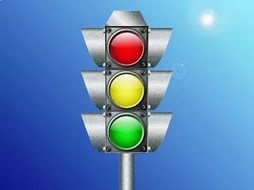 Учебник. Часть 1, §26Середина урока III. Изучение нового материала. 1.Знакомство с новым теоретическим материалом по стратегии «Мозговая атака».Друг, подруга, подружка, дружный, дружить, дружба, дружно.А) Дети, давайте сначала прочитаем эти слова.- Что общего у этих слов? - Как называется эта общая часть слова? Б) Давайте объясним значение этих слов.- Как называются слова, у которых общая часть и сходны по смыслу?  В)  1) друг, друга, другу, другом      2) друг, подруга, дружба, дружный- Найдите в этих словах корень.- Чем отличаются слова первой группы от слов второй группы?Вывод: слова 1-ой группы – формы одного и того слова, слова 2-ой группы – однокоренные словаРабота с «Вашим помощником» Корень слова. Однокоренные слова. (стр. 146)ФО: «Словесные поощрения»Работа по учебнику. 1.(К,И) Упр. 192. Ознакомьтесь со значением слова дружба. Как называется словарь, в котором можно узнать значение слова?Дружба – близкие отношения, основанные на взаимном доверии, привязанности, общности интересов.   1.Рассмотрите рисунок и назовите имена героев. Что вы знаете о них, из какого они мультфильма? 2.Групповая работа.С помощью стратегии «Пазлы» учащимся раздаю разрезанные пословицы о дружбе, которые они должны собрать. Переведите их на казахский и английский языки. Скажите, в каких ситуациях их можно употреблять?1.Жизнь без друзей, что пища без соли.(Доссыз өмір, тұссыз ас.  A good friend is as the Sun in winter).                                                                      2.Доброе соседство крепче родственных уз.(Туысы жақын жақын емес, қонысы жақын жақын.  Good neighborhood is stronger than kinship ties ).3.О джигите судят по его друзьям.(Жігітті жолдасына қарап таниды.  A man is known by his friends).3. Послушайте весёлую песню «У друзей нет выходных». Почему у друзей нет выходных? (К) Упр. 194 – устно. Послушайте стихотворение Ю. Белоусовой. О чём в нём говорится? Как надо читать стихотворение вслух: печально, весело, бодро, торжественно? Почему вы так думаете?4. Физминутка.Лес — лесник, река — речная, стена — потолок, кот — котик, сад — садовый, дом — домашний, дом — дым, поле — полюшко, гриб — грибной, обед — стол. IV. Освоение изученного материала.   1.Работа по учебнику.А). Групповая работа. (К) (Деятельность учащихся)    1. Упр.195- письменно. І-ая группа: выпишите ряды однокоренных слов; ІІ-ая группа: выпишите формы одного и того же слова. Обозначьте корень и окончание во всех словах.ІІІ-я группа: оценивают работу обеих групп. ФО: Смайлики.Б) Работа с карточкой – информатором.разделить – бөлісуобстоятельство – жағдайшуршать – сыбдырлауразлука – айырылысуВ) Работа с текстом «Ёжик и звездочка», используя   стратегию  «Джигсо».1.Чтение сказки. 2. Иллюстрация отрывка.3. Защита постеров.Дескрипторы:Определяют тему сказки.Сформулируют основную мысль сказки.Находят ключевые слова.ФО: Звездочки.(К) Лингвистическая игра. Являются ли данные ряды слов родственными?Исправьте ошибки.1.Друг- дружба, дружеский, дружина.2. Сказка- сказочник, сказочный, сказать.3. Север – юг, запад, восток.4. Книга – книгу, книги, книге.ФО: «Смайлики».Для закрепления нового материала, использую стратегию «Минутный разговор». Что нового узнали сегодня на уроке?Что называется корнем слова?Какие слова называются однокоренными?Чем отличаются однокоренные слова от формы одного и того же слова?Домашнее задание. 1. Подберите три пословицы и три загадки на тему «Дружба». Запишите и выучите их. 2. Подготовьте пересказ сказки «Ёжик и звездочка». 3. Составьте синквейн к слову «Дружба»III. Изучение нового материала. 1.Знакомство с новым теоретическим материалом по стратегии «Мозговая атака».Друг, подруга, подружка, дружный, дружить, дружба, дружно.А) Дети, давайте сначала прочитаем эти слова.- Что общего у этих слов? - Как называется эта общая часть слова? Б) Давайте объясним значение этих слов.- Как называются слова, у которых общая часть и сходны по смыслу?  В)  1) друг, друга, другу, другом      2) друг, подруга, дружба, дружный- Найдите в этих словах корень.- Чем отличаются слова первой группы от слов второй группы?Вывод: слова 1-ой группы – формы одного и того слова, слова 2-ой группы – однокоренные словаРабота с «Вашим помощником» Корень слова. Однокоренные слова. (стр. 146)ФО: «Словесные поощрения»Работа по учебнику. 1.(К,И) Упр. 192. Ознакомьтесь со значением слова дружба. Как называется словарь, в котором можно узнать значение слова?Дружба – близкие отношения, основанные на взаимном доверии, привязанности, общности интересов.   1.Рассмотрите рисунок и назовите имена героев. Что вы знаете о них, из какого они мультфильма? 2.Групповая работа.С помощью стратегии «Пазлы» учащимся раздаю разрезанные пословицы о дружбе, которые они должны собрать. Переведите их на казахский и английский языки. Скажите, в каких ситуациях их можно употреблять?1.Жизнь без друзей, что пища без соли.(Доссыз өмір, тұссыз ас.  A good friend is as the Sun in winter).                                                                      2.Доброе соседство крепче родственных уз.(Туысы жақын жақын емес, қонысы жақын жақын.  Good neighborhood is stronger than kinship ties ).3.О джигите судят по его друзьям.(Жігітті жолдасына қарап таниды.  A man is known by his friends).3. Послушайте весёлую песню «У друзей нет выходных». Почему у друзей нет выходных? (К) Упр. 194 – устно. Послушайте стихотворение Ю. Белоусовой. О чём в нём говорится? Как надо читать стихотворение вслух: печально, весело, бодро, торжественно? Почему вы так думаете?4. Физминутка.Лес — лесник, река — речная, стена — потолок, кот — котик, сад — садовый, дом — домашний, дом — дым, поле — полюшко, гриб — грибной, обед — стол. IV. Освоение изученного материала.   1.Работа по учебнику.А). Групповая работа. (К) (Деятельность учащихся)    1. Упр.195- письменно. І-ая группа: выпишите ряды однокоренных слов; ІІ-ая группа: выпишите формы одного и того же слова. Обозначьте корень и окончание во всех словах.ІІІ-я группа: оценивают работу обеих групп. ФО: Смайлики.Б) Работа с карточкой – информатором.разделить – бөлісуобстоятельство – жағдайшуршать – сыбдырлауразлука – айырылысуВ) Работа с текстом «Ёжик и звездочка», используя   стратегию  «Джигсо».1.Чтение сказки. 2. Иллюстрация отрывка.3. Защита постеров.Дескрипторы:Определяют тему сказки.Сформулируют основную мысль сказки.Находят ключевые слова.ФО: Звездочки.(К) Лингвистическая игра. Являются ли данные ряды слов родственными?Исправьте ошибки.1.Друг- дружба, дружеский, дружина.2. Сказка- сказочник, сказочный, сказать.3. Север – юг, запад, восток.4. Книга – книгу, книги, книге.ФО: «Смайлики».Для закрепления нового материала, использую стратегию «Минутный разговор». Что нового узнали сегодня на уроке?Что называется корнем слова?Какие слова называются однокоренными?Чем отличаются однокоренные слова от формы одного и того же слова?Домашнее задание. 1. Подберите три пословицы и три загадки на тему «Дружба». Запишите и выучите их. 2. Подготовьте пересказ сказки «Ёжик и звездочка». 3. Составьте синквейн к слову «Дружба»III. Изучение нового материала. 1.Знакомство с новым теоретическим материалом по стратегии «Мозговая атака».Друг, подруга, подружка, дружный, дружить, дружба, дружно.А) Дети, давайте сначала прочитаем эти слова.- Что общего у этих слов? - Как называется эта общая часть слова? Б) Давайте объясним значение этих слов.- Как называются слова, у которых общая часть и сходны по смыслу?  В)  1) друг, друга, другу, другом      2) друг, подруга, дружба, дружный- Найдите в этих словах корень.- Чем отличаются слова первой группы от слов второй группы?Вывод: слова 1-ой группы – формы одного и того слова, слова 2-ой группы – однокоренные словаРабота с «Вашим помощником» Корень слова. Однокоренные слова. (стр. 146)ФО: «Словесные поощрения»Работа по учебнику. 1.(К,И) Упр. 192. Ознакомьтесь со значением слова дружба. Как называется словарь, в котором можно узнать значение слова?Дружба – близкие отношения, основанные на взаимном доверии, привязанности, общности интересов.   1.Рассмотрите рисунок и назовите имена героев. Что вы знаете о них, из какого они мультфильма? 2.Групповая работа.С помощью стратегии «Пазлы» учащимся раздаю разрезанные пословицы о дружбе, которые они должны собрать. Переведите их на казахский и английский языки. Скажите, в каких ситуациях их можно употреблять?1.Жизнь без друзей, что пища без соли.(Доссыз өмір, тұссыз ас.  A good friend is as the Sun in winter).                                                                      2.Доброе соседство крепче родственных уз.(Туысы жақын жақын емес, қонысы жақын жақын.  Good neighborhood is stronger than kinship ties ).3.О джигите судят по его друзьям.(Жігітті жолдасына қарап таниды.  A man is known by his friends).3. Послушайте весёлую песню «У друзей нет выходных». Почему у друзей нет выходных? (К) Упр. 194 – устно. Послушайте стихотворение Ю. Белоусовой. О чём в нём говорится? Как надо читать стихотворение вслух: печально, весело, бодро, торжественно? Почему вы так думаете?4. Физминутка.Лес — лесник, река — речная, стена — потолок, кот — котик, сад — садовый, дом — домашний, дом — дым, поле — полюшко, гриб — грибной, обед — стол. IV. Освоение изученного материала.   1.Работа по учебнику.А). Групповая работа. (К) (Деятельность учащихся)    1. Упр.195- письменно. І-ая группа: выпишите ряды однокоренных слов; ІІ-ая группа: выпишите формы одного и того же слова. Обозначьте корень и окончание во всех словах.ІІІ-я группа: оценивают работу обеих групп. ФО: Смайлики.Б) Работа с карточкой – информатором.разделить – бөлісуобстоятельство – жағдайшуршать – сыбдырлауразлука – айырылысуВ) Работа с текстом «Ёжик и звездочка», используя   стратегию  «Джигсо».1.Чтение сказки. 2. Иллюстрация отрывка.3. Защита постеров.Дескрипторы:Определяют тему сказки.Сформулируют основную мысль сказки.Находят ключевые слова.ФО: Звездочки.(К) Лингвистическая игра. Являются ли данные ряды слов родственными?Исправьте ошибки.1.Друг- дружба, дружеский, дружина.2. Сказка- сказочник, сказочный, сказать.3. Север – юг, запад, восток.4. Книга – книгу, книги, книге.ФО: «Смайлики».Для закрепления нового материала, использую стратегию «Минутный разговор». Что нового узнали сегодня на уроке?Что называется корнем слова?Какие слова называются однокоренными?Чем отличаются однокоренные слова от формы одного и того же слова?Домашнее задание. 1. Подберите три пословицы и три загадки на тему «Дружба». Запишите и выучите их. 2. Подготовьте пересказ сказки «Ёжик и звездочка». 3. Составьте синквейн к слову «Дружба»Учебник. §2Слайд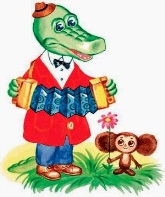 https://www.youtube.com/watch?v=B2Cj7ycxiYwСлайдФизкультурная минутка.Если я назову пару родственных слов, вы хлопаете в ладоши. Если назову пару слов, которые не являются родственными, вы приседаете. Постарайтесь сосчитать, сколько пар родственных слов будет названо.Лес — лесник, река — ручей, стена — потолок, кот — котик, сад — садовый, дом — домашний, дом — дым, поле — полюшко, гриб — грибной, обед — стол.Разноцветные карточкиМетод «Джигсо»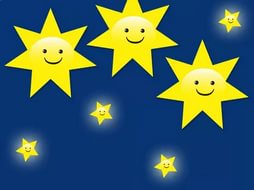 Конец урокаРефлексия «Чемодан, мясорубка, мусорный ящик»  -Как проходило занятие ?-Что было удачно?-Что было неудачно? -Что Вы хотите изменить?-В какой поддержке Вы нуждаетесь?(И) (Деятельность учащихся) После рефлексии учащиеся заполняют таблицу.Рефлексия «Чемодан, мясорубка, мусорный ящик»  -Как проходило занятие ?-Что было удачно?-Что было неудачно? -Что Вы хотите изменить?-В какой поддержке Вы нуждаетесь?(И) (Деятельность учащихся) После рефлексии учащиеся заполняют таблицу.Рефлексия «Чемодан, мясорубка, мусорный ящик»  -Как проходило занятие ?-Что было удачно?-Что было неудачно? -Что Вы хотите изменить?-В какой поддержке Вы нуждаетесь?(И) (Деятельность учащихся) После рефлексии учащиеся заполняют таблицу.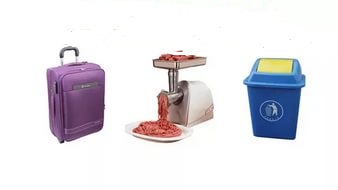 